Travail semaine– Tu peux réaliser les exercices dans l’ordre de ton choix.Pour faire le travail, munis-toi d’un cahier (ou de feuilles de classeur), d’un crayon à papier et d’une gomme. Les crayons de couleurs, le double décimètre te seront utiles aussi.Si tu es bloqué(e), tu pourras t’aider des coups de pouce qui te sont proposés. Tu les trouveras en fin d’exercices ou bien tu devras les demander à celui ou celle qui t’aide dans ton travail.Le compte est bonSi tu en as besoin, révise tes tables d’addition et de multiplication. 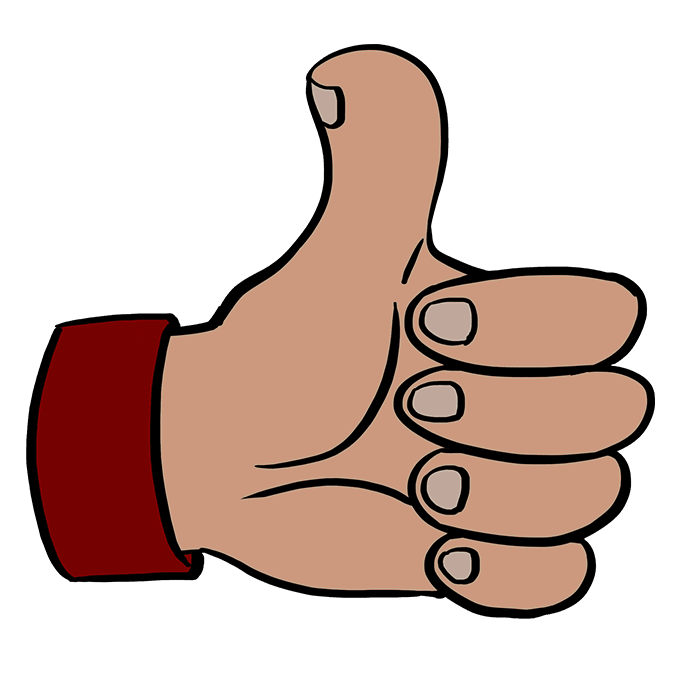 Si tu es coincé(e), tu peux aussi consulter le coup de pouce.Tout compte est bon réussi rapporte 5 points et 3 points si tu utilises un coup de pouce.Problèmes pour se creuser la têteProblème 1- Histoire de pattes 			Tu peux utiliser la calculatrice si tu le souhaites.Groseille l'abeille aperçoit une armée de fourmis, de mille-pattes et de guêpes qui se précipitent vers sa ruche. Elle dénombre exactement 482 pattes et 28 ailes.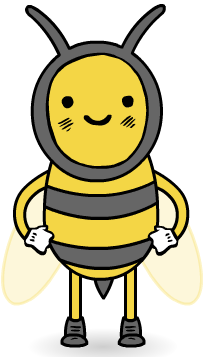 D'après-toi, combien peut-il bien y avoir de fourmis, de guêpes et de mille-pattes dans l’armée de l'envahisseur ? Dans cette histoire, les fourmis et les guêpes ont trois paires de pattes, les mille-pattes cinquante paires. Les guêpes ont en plus deux paires d'ailes. Tu peux utiliser les 3 coups de pouce ou bien continuer de chercher en famille. Le 3ème coup de pouce est à demander.Problème 2 – Jamais 4 !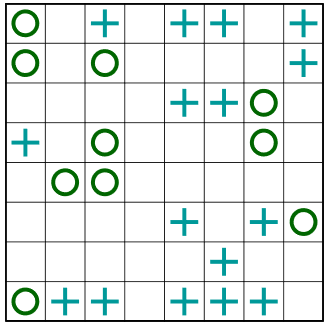 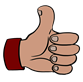 Tu peux disposer de 4 coups de pouce mais attention, tu ne peux en prendre qu’un seul à la fois ! Les coups de pouce 3 et 4 sont à demander si tu en as besoin.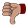 Problèmes arithmétiques simples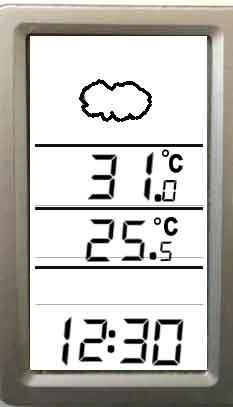 Problème 3 – Question de tempsIl est midi et demi. Quelle différence de température y a-t-il entre l’extérieur et l’intérieur de la maison ?Problème 4 – Ravitaillement En raison du confinement, le père de la famille Restalamézon va faire ses courses au supermarché une fois par semaine. Il parcourt 7,5 km à chaque sortie.Quelle distance aura-t-il parcourue en 6 semaines ?Problème 5 – Gare à la fuiteMadame Restalamézon surveille la consommation d’eau de sa famille et relève le compteur le 1er de chaque mois. Le 1er avril, il indiquait 2306 m3 (m3 se lit mètre-cubes) et la famille a consommé 14 m3 au cours du mois de mars. Qu’indiquait le compteur au 1er mars ?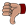 Problème 6 – Astérix et Obélix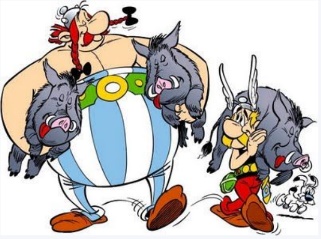 Astérix et Obélix chassent 72 sangliers chaque semaine et ils en donnent les trois quarts (  ) aux villageois. Combien de sangliers gardent-ils ?Problème 7 – La page de cahierLa page de mon cahier est quadrillée avec 22 carreaux en largeur et 31 carreaux en longueur. Combien de carreaux y a-t-il en tout ?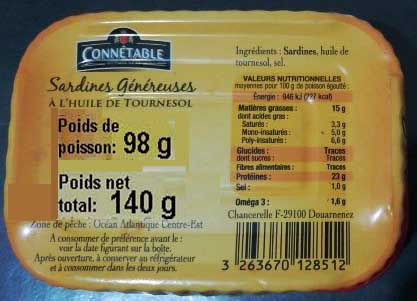 Problème 8 – Les boites de sardinesCombien de boites de sardines à l’huile faut-il pour avoir environ 500g de poisson ?Problèmes à étapes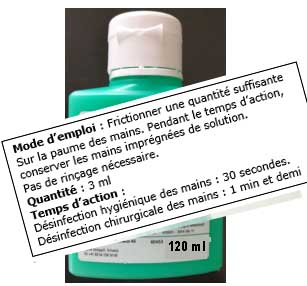 Problème 9 – Le chirurgienCe gel est utilisé par le chirurgien pour se désinfecter les mains.Quand il aura vidé le flacon, combien de temps aura-t-il passé à se les désinfecter ?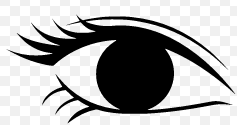 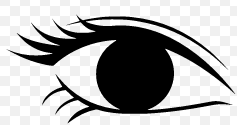 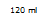 2 coups de pouce sont disponibles ; si tu as besoin du 2ème, demande-le à celui ou celle qui t’aide à faire ton travail. Problème 10 – Les élèves Dans une ville il y a 2 écoles. Dans la première sont inscrits 273 élèves. La deuxième est plus petite et elle accueille 47 élèves de moins que la première.Combien y a –t-il d’écoliers dans cette ville ?2 coups de pouce sont disponibles.Le défi : Faire bonne figure Tu dois reproduire cette figure en plus grande dimension sur une feuille unie. Elle est formée d’un carré, de 3 triangles équilatéraux, d’un cercle et d’un rectangle.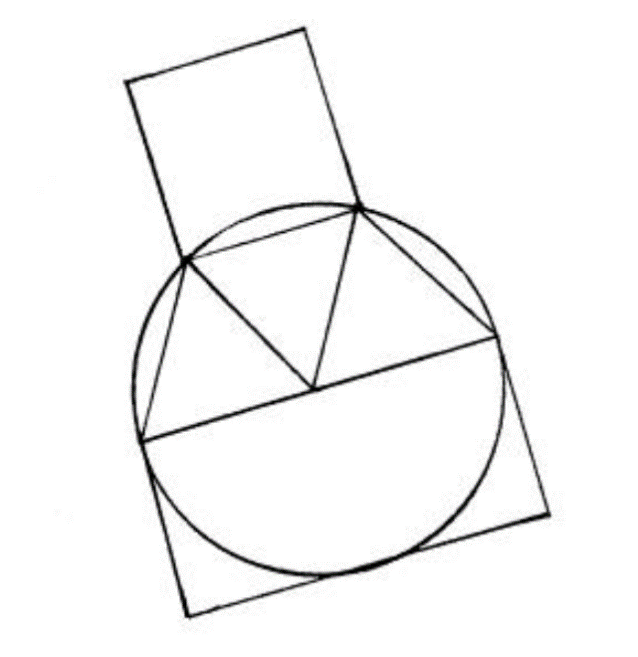 Remarque : Si tu n’as pas de compas car il est resté à l’école, voici comment tu vas procéder avec un verre, des ciseaux et un peu de colle :- Trace un disque sur une feuille avec un verre puis découpe le, le plus soigneusement possible. - Plie-le en deux en juxtaposant les bords toujours avec précision et marque bien le pli.- Plie-le encore en 2 en juxtaposant les bords toujours avec précision et marque bien le pli.- Déplie le disque et marque d’un point le centre du disque.- Colle le disque sur une feuille de papier et poursuis la construction de la figure.Tu disposes d’un coup de pouce si tu en as besoin.---------------------------------------------------------------------------------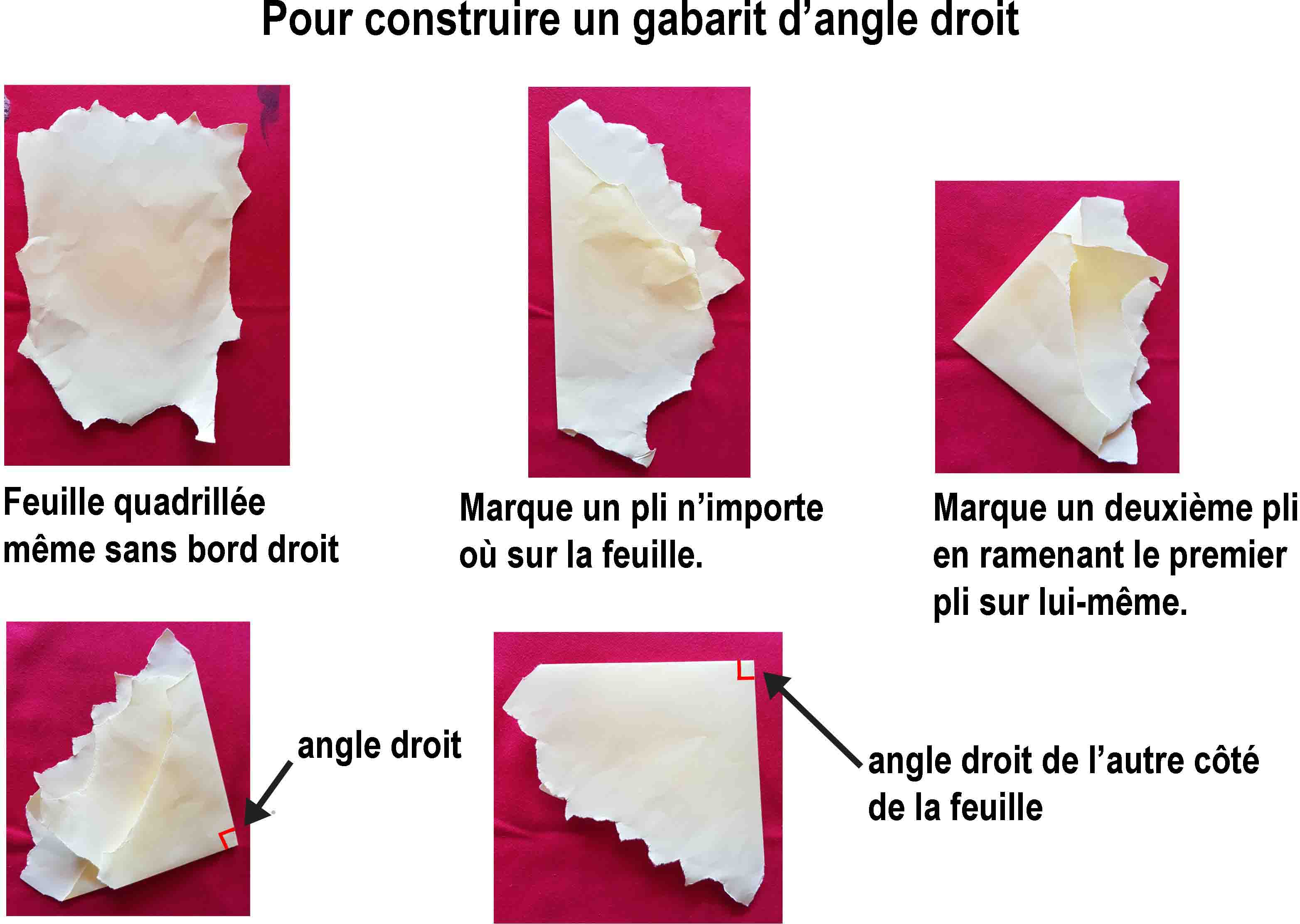 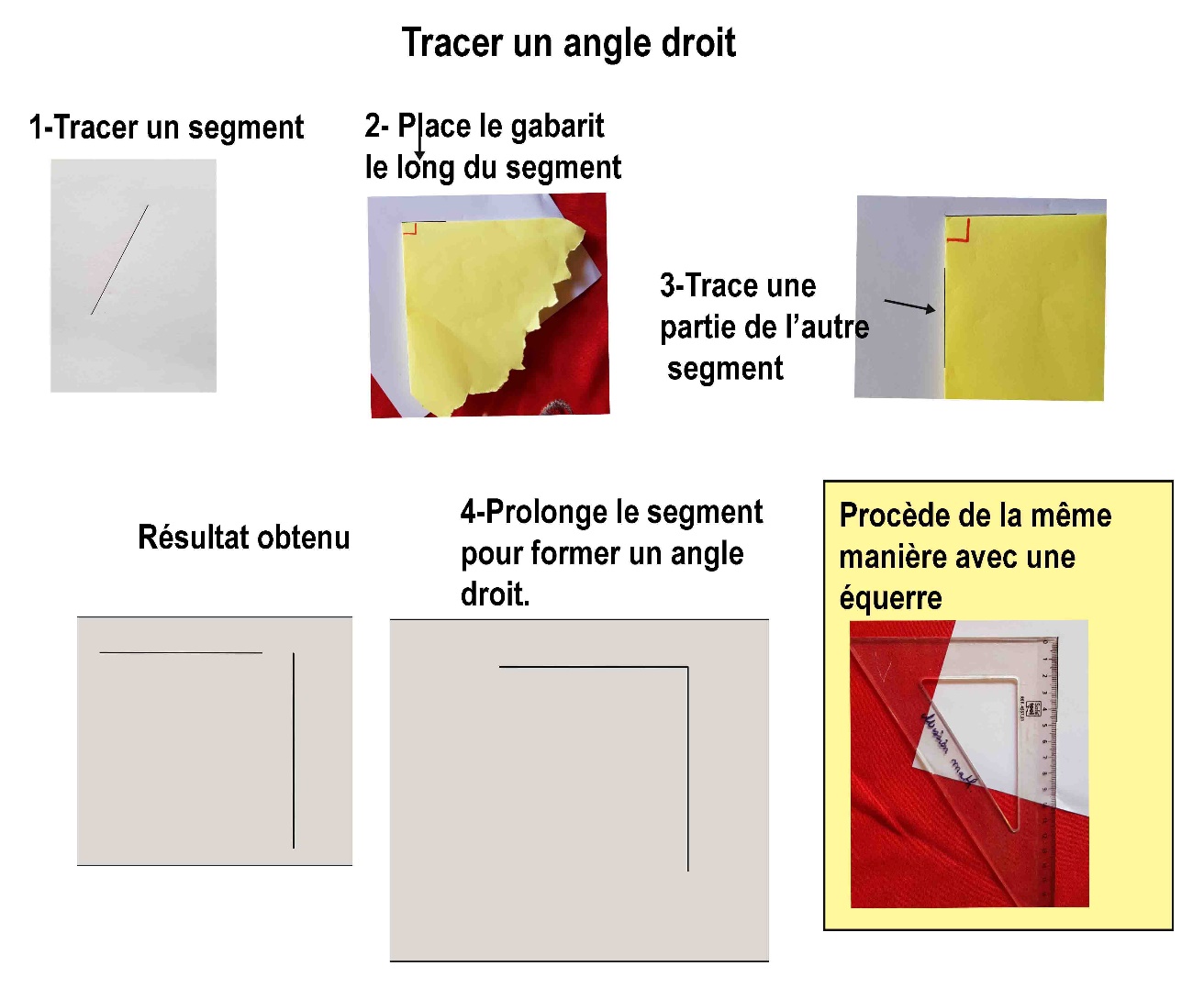 Le compte est bon Tu peux en faire un par jour.Tu disposes des 4 opérations : +, -, x, ou Chaque nombre ne peut être utilisé qu’une seule fois2 problèmes pour se creuser la têteCes problèmes vont te demander de chercher, d’essayer et de recommencer car tu ne trouveras sans doute pas la solution du premier coup !Pas de panique, tu te tromperas mais, avec ou sans les coups de pouce, tu finiras par trouver la solution. 6 problèmes arithmétiques simplesTu peux en faire un par jour.Chaque problème pourra être résolu grâce à ce que tu connais, aux problèmes que tu as sans doute déjà rencontrés.2 problèmes arithmétiques à étapesPour trouver la solution de ces problèmes, pas de réponse immédiate mais un petit parcours à trouver, avec ou sans coup de pouce.1 défi : Faire bonne figureTu dois reproduire une figure sur une feuille de papier non quadrillée. Ensuite, tu la décoreras comme tu le souhaites.